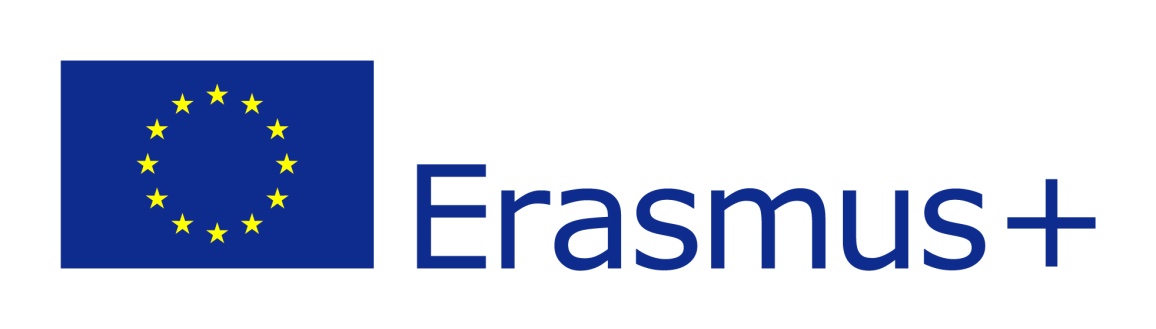 Projects funded in last 3 yearsSelection of participants:We always publish open call for participants through our website and social media. We have our internal registration system on our website, what means that everybody who is interested to participate has to register, fill in profile (like CV) and then answer questions such as motivation to participate,  how will use knowledge and skills gained on project, how will help to disseminate project results etc. Then our team select participants according required profile of coordinating organization and try to ensure gender balance. The preference to participate have our active members and volunteers. We always get many applications, therefore no problem to choose what partners are looking for :) And we always try to include also participants with fewer opportunities, particularly with geographical and economic obstacles.Preparation of participants:We will select suitable participants to attend the project ensure preparation for their participation and support their learning process either through live or online meetings and will prepare together with them what will be necessary (e.g. presentation of our country, our NGO or prepare some games or workshops as well.Preparation of EVS volunteers:To achieve smooth development of project itself as well as project activities, we will provide a number of measures :First of all, we will arrange the visa and residence permit (if needed) in cooperation with the receiving organization. The next step will be to ensure that each volunteer is in possession of the European Health Insurance.   We will help to find and arrange the most suitable way of travelling to the place of volunteering.  Each EVS volunteer will get EVS Info Kit and and Infopack with all necessary information related to the way of travelling, accommodation , activities, phone numbers of coordinator from sending/coordinating organization and mentor in the hosting organization, telephone numbers for emergencies, the list of pharmacies and hospitals , a list of what to bring, as well as temperature , weather conditions in the place of volunteering will be prepared.We will meet at least one month before departure with each volunteers for pre-departure training . Each future EVS volunteer will receive EVS Info-Kit and we will be discussing each of its parts - will explain her/him more how EVS is working, about rights and responsibilities of volunteer, hosting/sending/coordinating organization, programme Erasmus+ in general and about a certificate Youthpass which she/he will get at the end of the project and we will sign also EVS agreement.  We will also provide with all practical and technical information - e.g. holidays, working timetable, work responsibilities, pocket money, insurance etc. Each volunteer receive information about non-formal/informal education, as well as basics of conflict prevention and crisis management. We will discuss her/his expectations, motivation and fears. The volunteer will be encouraged to take active role during EVS - to use own ideas, creativity, desire and exprience in order to develop project and carry activities which he/she will want. If there will be a possibility we will invite also some ex EVS volunteer in order to share her/his story We will take care, that each EVS volunteer will get visa in time if necessary and will take part in online language course. If it will be needed we will offer also individual consultations and linguistic support.  We will make a guidance through the intercultural learning process - prepare the volunteers for living in another country and  interacting with people from a different culture.Dissemination and visibility:We always publish article about project with experiences from Slovak participants on our website - http://www.adelslovakia.org/en/news/stories-of-participants  (here are some translated to English but mostly participants write it in Slovak in order to spread it around Slovak youth). Information about some completed projects are also here: http://www.adelslovakia.org/en/projects/completed-projects We have around 40thousands visits per month on the website. We are also very active in social media. We have several thousands of followers on facebook, twitter, Instagram and linkedin. We also send regularly newsletter with news on our website and there are around 2thousands people subscribing it. We can also send this article to some local media, depends on the country and topic of the project, but they are usually willing to publish it.  LOGO: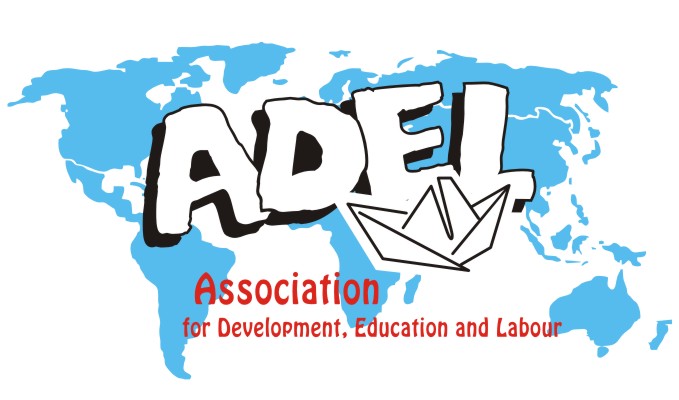 Full legal nameADEL  – Association for Development, Education and LabourAddressKalinciakova 1046/16CityStropkovPost code:09101CountrySlovakiaRegionEmailinfo@adelslovakia.orgWebpagewww.adelslovakia.orgFacebookhttps://www.facebook.com/AdelAssociationForDevelopmentEducationAndLabour Otlashttps://www.salto-youth.net/tools/otlas-partner-finding/organisation/a-d-e-l-association-for-development-education-and-labour.4770/    PIC number948243483EVS accreditation typesending/coordinatingEVS accreditation number2014-1-SK02-KA110-0000414Type of OrganizationType of OrganizationType of OrganizationNGONGOIs the partner org. a public body?Is the partner org. a public body?Is the partner org. a public body?NONOIs the partner org. a non-profit?Is the partner org. a non-profit?Is the partner org. a non-profit?YESYESActivity levelActivity levelActivity leveleuropeaneuropeanDescription of the organizationDescription of the organizationDescription of the organizationWe are organization, which creates opportunities for young people who would like to be an active, try and learn something new and gain new experience and knowledge for personal and professional development. We believe that young people must become a driving force in building the society in which they live and therefore we create various opportunities in order to help shape a generation that is determined to change our country and the world for the better.
Our main goals that we promote with a variety of projects and activities are:
- to increase employment of young people and to support their personal and professional development;- to organize and mediate trainings, youth exchanges, seminars, study mobilities, internships and volunteering programs abroad;- to encourage and promote active citizenship, civic participation, volunteering 
- to stimulate the creation of new and innovative ideas as the basis for entrepreneurial initiatives of young people, to motivate them and support towards his own business;- to encourage the responsible attitude to the nature and animals, promote a healthy lifestyle and protect the environment;- to contribute to development of rural areas and disadvantaged regions and bring various educational opportunities to young people with fewer opportunities;
- to endorse the elimination of gender stereotypes, support integration of minorities (particularly Roma) and refugees into the society and promote equality of opportunity for all ...Organization was founded on April 2013.We are organization, which creates opportunities for young people who would like to be an active, try and learn something new and gain new experience and knowledge for personal and professional development. We believe that young people must become a driving force in building the society in which they live and therefore we create various opportunities in order to help shape a generation that is determined to change our country and the world for the better.
Our main goals that we promote with a variety of projects and activities are:
- to increase employment of young people and to support their personal and professional development;- to organize and mediate trainings, youth exchanges, seminars, study mobilities, internships and volunteering programs abroad;- to encourage and promote active citizenship, civic participation, volunteering 
- to stimulate the creation of new and innovative ideas as the basis for entrepreneurial initiatives of young people, to motivate them and support towards his own business;- to encourage the responsible attitude to the nature and animals, promote a healthy lifestyle and protect the environment;- to contribute to development of rural areas and disadvantaged regions and bring various educational opportunities to young people with fewer opportunities;
- to endorse the elimination of gender stereotypes, support integration of minorities (particularly Roma) and refugees into the society and promote equality of opportunity for all ...Organization was founded on April 2013.What are the activities and experience of the organization in the areas relevant for this application?What are the activities and experience of the organization in the areas relevant for this application?What are the activities and experience of the organization in the areas relevant for this application?We are active in the field of youth and adult education as holders but also as partners of different projects in our country and abroad. We work both, on local and international level and our activities and projects include on international level: youth exchanges, trainings, seminars, conferences, simulations of international organizations.  We have accreditation as sending and coordinating EVS organization and plan to apply soon as hosting organization this year as well. On local level, we organize: various workshops (focused on personal development, project writing, related to current events such as migration), discussions (e.g. with successful entrepreneurs, mayors, travelers, former EVS volunteers or other interesting people), sport competitions, cultural events, art contests, screening documentary movies, creation and promotion of volunteering activities, English conversations etc. We offer also individual mentoring and share information and advices about various opportunities available for young people such as study mobilities, internships, EVS, Erasmus for Young Entrepreneurs etc. Recently, we also started to work with refugees (volunteering activities and interviews with them in order to find out their stories, problems and needs and to share them with public in order to create more open and intercultural society). Our organization is also involved in the project “European Everyday of Sport” which aim is to encourage participation in sport and physical activity especially by supporting the implementation of the European Week of Sport. Our primary target group are young people between 13 – 30 years old. We cover broad scale of topics according to what our members and target group find interesting (e.g. youth participation, intercultural dialogue, active citizenship, entrepreneurship, sport, healthy lifestyle, peace-building, but also art and culture). All our projects and activities are based on the approaches of non-formal education, experiential and intercultural learning, social inclusion and active participation. We have offices in Stropkov, but also in Bratislava and we organize various activities around whole Slovakia. We got approved 10 projects supported from Erasmus+  and were partners of around 265projects abroad. We are active in the field of youth and adult education as holders but also as partners of different projects in our country and abroad. We work both, on local and international level and our activities and projects include on international level: youth exchanges, trainings, seminars, conferences, simulations of international organizations.  We have accreditation as sending and coordinating EVS organization and plan to apply soon as hosting organization this year as well. On local level, we organize: various workshops (focused on personal development, project writing, related to current events such as migration), discussions (e.g. with successful entrepreneurs, mayors, travelers, former EVS volunteers or other interesting people), sport competitions, cultural events, art contests, screening documentary movies, creation and promotion of volunteering activities, English conversations etc. We offer also individual mentoring and share information and advices about various opportunities available for young people such as study mobilities, internships, EVS, Erasmus for Young Entrepreneurs etc. Recently, we also started to work with refugees (volunteering activities and interviews with them in order to find out their stories, problems and needs and to share them with public in order to create more open and intercultural society). Our organization is also involved in the project “European Everyday of Sport” which aim is to encourage participation in sport and physical activity especially by supporting the implementation of the European Week of Sport. Our primary target group are young people between 13 – 30 years old. We cover broad scale of topics according to what our members and target group find interesting (e.g. youth participation, intercultural dialogue, active citizenship, entrepreneurship, sport, healthy lifestyle, peace-building, but also art and culture). All our projects and activities are based on the approaches of non-formal education, experiential and intercultural learning, social inclusion and active participation. We have offices in Stropkov, but also in Bratislava and we organize various activities around whole Slovakia. We got approved 10 projects supported from Erasmus+  and were partners of around 265projects abroad. What are the skills and expertise of key staff/person involved in this application?What are the skills and expertise of key staff/person involved in this application?What are the skills and expertise of key staff/person involved in this application?Our team consists of several youth workers and youth leaders with various profiles. Management of our NGO has over 5 years of experience in NGO sector. We are experienced in preparing/ organizing and training different kind of projects and events.  We have also broad experience with coordinating projects, communication with partners, selection of participants, preparation of participants for taking part in the projects, travel arrangements, assisting in logistic support and carrying out visibility and dissemination activities. Maria Kohutova is Master´s student of European studies in Masaryk University. She has various working experience as she was an intern at the Ministry of Foreign Affairs of Slovak Republic and in UN in Vienna. She also worked for several NGOs where she was responsible for communication with media and graphic design. Currently, she is mainly focused on Balkan region and security issues. That´s why she is a coordinator of projects aimed at migration issue  - one organized at high school among pupils and the other one with migrants in Slovakia themselves. Furthermore, she has also experience with Erasmus+ projects as she took part in youth exchange and training course as well. Her main tasks in our NGO are communication with partners and coordination of projects.Our team consists of several youth workers and youth leaders with various profiles. Management of our NGO has over 5 years of experience in NGO sector. We are experienced in preparing/ organizing and training different kind of projects and events.  We have also broad experience with coordinating projects, communication with partners, selection of participants, preparation of participants for taking part in the projects, travel arrangements, assisting in logistic support and carrying out visibility and dissemination activities. Maria Kohutova is Master´s student of European studies in Masaryk University. She has various working experience as she was an intern at the Ministry of Foreign Affairs of Slovak Republic and in UN in Vienna. She also worked for several NGOs where she was responsible for communication with media and graphic design. Currently, she is mainly focused on Balkan region and security issues. That´s why she is a coordinator of projects aimed at migration issue  - one organized at high school among pupils and the other one with migrants in Slovakia themselves. Furthermore, she has also experience with Erasmus+ projects as she took part in youth exchange and training course as well. Her main tasks in our NGO are communication with partners and coordination of projects.Name of staff memberName of staff memberName of staff member Summary of relevant skills and experience Summary of relevant skills and experienceLenka CurillovaLenka CurillovaLenka CurillovaShe is Executive Director of the organization. She holds Master degree in Political sciences and currently doing her PhD in European Studies. As part of her PhD, she is also teaching various subjects and within her research focusing on European youth policy. Having personal experience of being EVS volunteer in Macedonia, participated in many various trainings, youth exchanges, conferences, with strong knowledge in the field of project and financial management gained through preparation and implementation various projects (Erasmus+, YiA Programme, national grants). She was also chosen to represent Slovakia as OSCE Youth Ambassador and worked on OSCE Youth Action Plan.  She also participated recently in Professional Fellows Programme in U.S. focused on sustaining civic participation in minority communities.She is Executive Director of the organization. She holds Master degree in Political sciences and currently doing her PhD in European Studies. As part of her PhD, she is also teaching various subjects and within her research focusing on European youth policy. Having personal experience of being EVS volunteer in Macedonia, participated in many various trainings, youth exchanges, conferences, with strong knowledge in the field of project and financial management gained through preparation and implementation various projects (Erasmus+, YiA Programme, national grants). She was also chosen to represent Slovakia as OSCE Youth Ambassador and worked on OSCE Youth Action Plan.  She also participated recently in Professional Fellows Programme in U.S. focused on sustaining civic participation in minority communities.Lucia SvataLucia SvataLucia SvataLucia Svata is  positive, eco-friendly, motivated women with many experience particularly from private sector. She holds Master degree in Business Economics and has experience with her own entrepreneurship. Lucia has developed strong sense of teamwork, coordination and management skills. She has experience with  with communications with partners, coordinating projects and arrange travel for participants.Lucia Svata is  positive, eco-friendly, motivated women with many experience particularly from private sector. She holds Master degree in Business Economics and has experience with her own entrepreneurship. Lucia has developed strong sense of teamwork, coordination and management skills. She has experience with  with communications with partners, coordinating projects and arrange travel for participants.Maria KohutovaMaria KohutovaMaria KohutovaShe is Master´s student of European studies in Masaryk University. She has various working experience as she was an intern at the Ministry of Foreign Affairs of Slovak Republic and in UN in Vienna. She also worked for several NGOs where she was responsible for communication with media and graphic design. Currently, she is mainly focused on Balkan region and security issues. That´s why she is a coordinator of projects aimed at migration issue  - one organized at high school among pupils and the other one with migrants in Slovakia themselves. Furthermore, she has also experience with Erasmus+ projects as she took part in youth exchange and training course as well. Her main tasks in our NGO are communication with partners and coordination of projects.She is Master´s student of European studies in Masaryk University. She has various working experience as she was an intern at the Ministry of Foreign Affairs of Slovak Republic and in UN in Vienna. She also worked for several NGOs where she was responsible for communication with media and graphic design. Currently, she is mainly focused on Balkan region and security issues. That´s why she is a coordinator of projects aimed at migration issue  - one organized at high school among pupils and the other one with migrants in Slovakia themselves. Furthermore, she has also experience with Erasmus+ projects as she took part in youth exchange and training course as well. Her main tasks in our NGO are communication with partners and coordination of projects.Contact personTitle, Family NameMs KohutovaFirst NameMariaPositionProject ManagerEmailpartnership@adelslovakia.orgTelephone +421902730948Legal Representative Title, Family NameMs CurillovaFirst NameLenkaPositionExecutive DirectorEmailinfo@adelslovakia.orgTelephone +421902582788Programme or initiative Identification/ Contract NumberContracting PromoterTitle of ProjectYouth in ActionSK-31-E31-2013-R2ADEL Bridge for the better beginningsYouth in ActionSK-13-E4-2013-R2ADELModel European Union Bratislava 2013Youth in ActionSK-51-E12-2013-R3ADELTransnational Youth Forum about Youth UnemplyomentErasmus+2014-3-SK02-KA105-000404ADELProject Management for the Beginners in Youth WorkErasmus+2015-1-SK02-KA105-000514ADELKnow Your Rights - Use Your RightsErasmus+2015-2-SK02-KA105-000537ADELLearn and Change with EVSErasmus+2016-1-SK02-KA105-000852ADELVolunteering in MOST CampErasmus+2016-1-SE02-KA105-001456AMF Helsinborg (organized by ADEL)Make it WorkErasmus+2016-2-SK02-KA105-000976ADELHealthy Nature – Healthy MeErasmus+2016-3-SK02-KA105-001200ADELRural areas for You(th), You(th) for rural areas